Инструкция по работе с электронным журналом в период дистанционного обученияУважаемые родители и ребята!Просим вас  в условиях дистанционного обучения на период повышенной опасности заражения коронавирусной инфекцией воспользоваться данной инструкцией для облегчения работы в сложившейся ситуации.Несколько понятий:- дистанционное обучение – это взаимодействие учителя и обучающихся между собой на расстоянии, отражающее все присущие учебному процессу компоненты (цели, содержание, методы, организационные формы, средства обучения) и реализуемое через ресурс «Электронный журнал»;- скриншот - это мгновенный снимок экрана монитора, изображение, которое показывает в точности то, что есть на вашем мониторе в конкретный момент; его вы легко можете заменить обычным фото, сделанным на телефон, прикрепить в «Электронный журнал», если это требует задание. Он-лайн урокВ случае проведения урока в режиме on-line на странице расписания уроков в электронном дневнике появляется вкладка "Онлайн урок"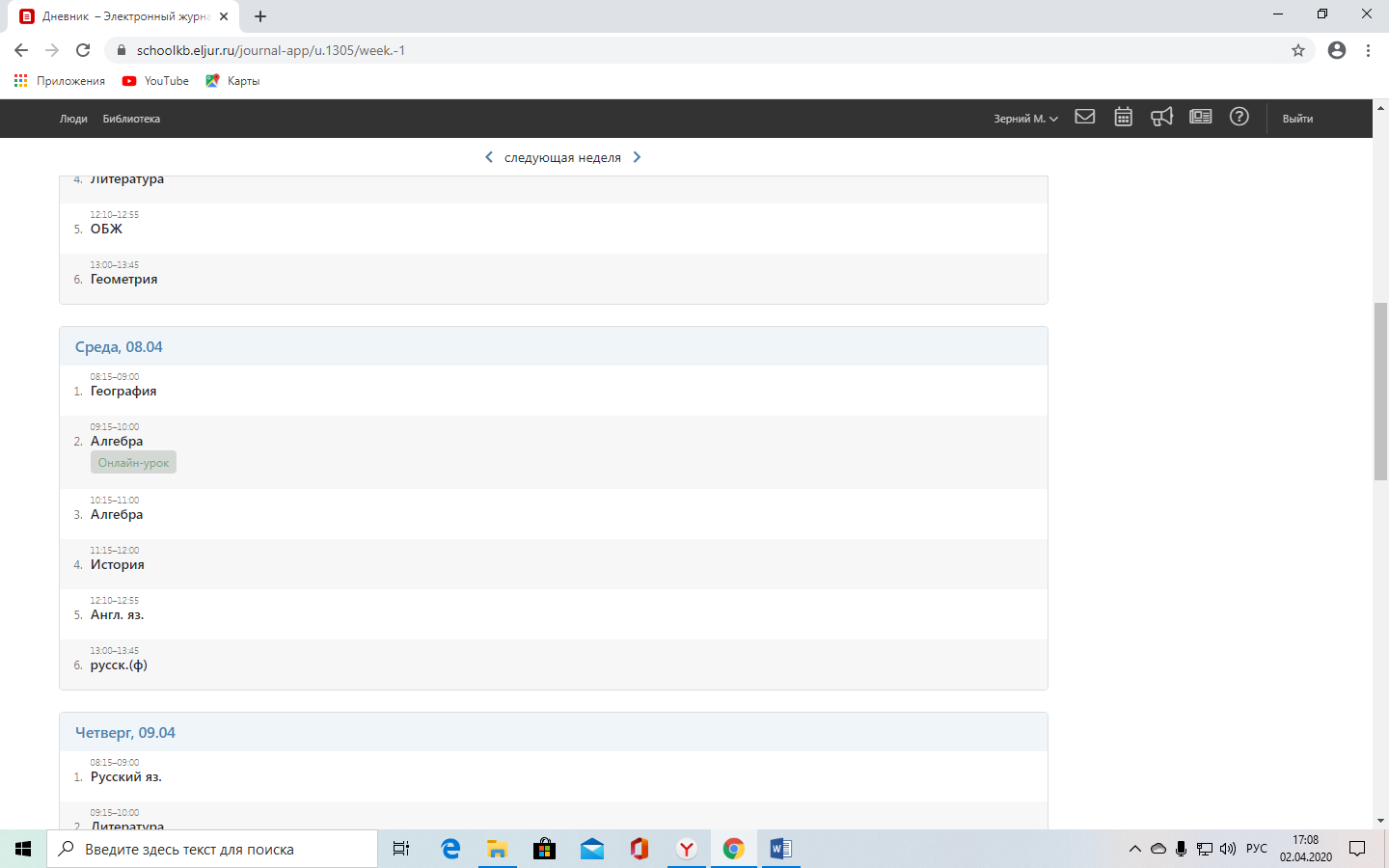 В указанное время урока необходимо перейти по этой ссылке (или рядом будет ссылка «перейти») и начать просмотр урока. По окончании просмотра ученику необходимо выполнить задания, прикреплённые к этому уроку.Выполнение заданийЗадания могут быть сформированы разными способами:Внутри онлайн – урока (при использовании платформ Якласс, Учи.ру, российская электронная школа). В этом случае учащийся работает с компьютером, выполняя задания.В разделе электронного дневника «Домашнее задание». В этом случае ученик выполняет задание и высылает учителю фотографию выполненного задания.Как выслать выполненное задание?В верхней строке электронного дневника есть значок в виде конверта. При наведении на него курсора появляется надпись «Сообщения»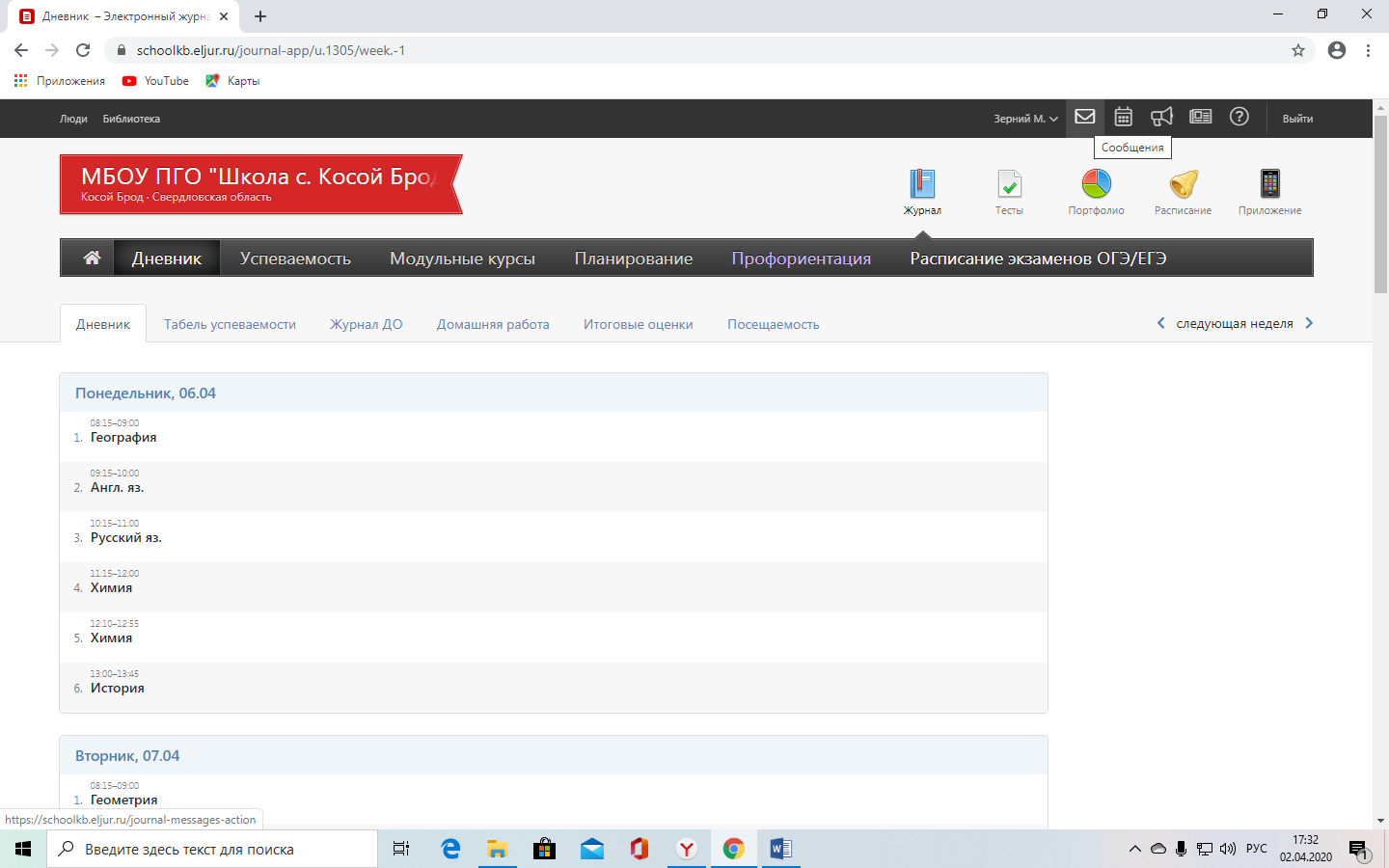 Нажмите на значок конверта. Появится страница: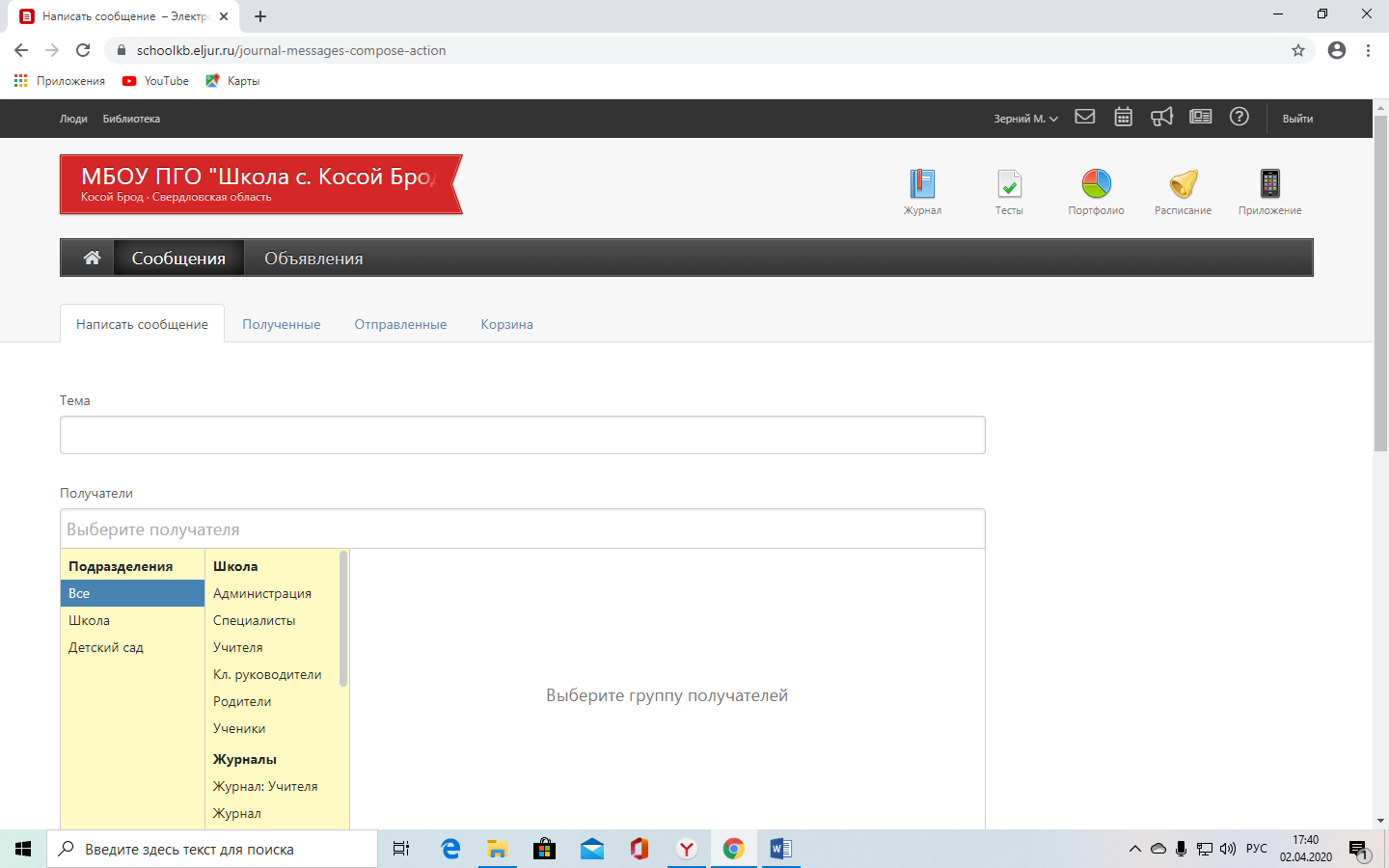 В следующем окне нужно выбрать класс и учителя из списка, которому отправляется выполненное задание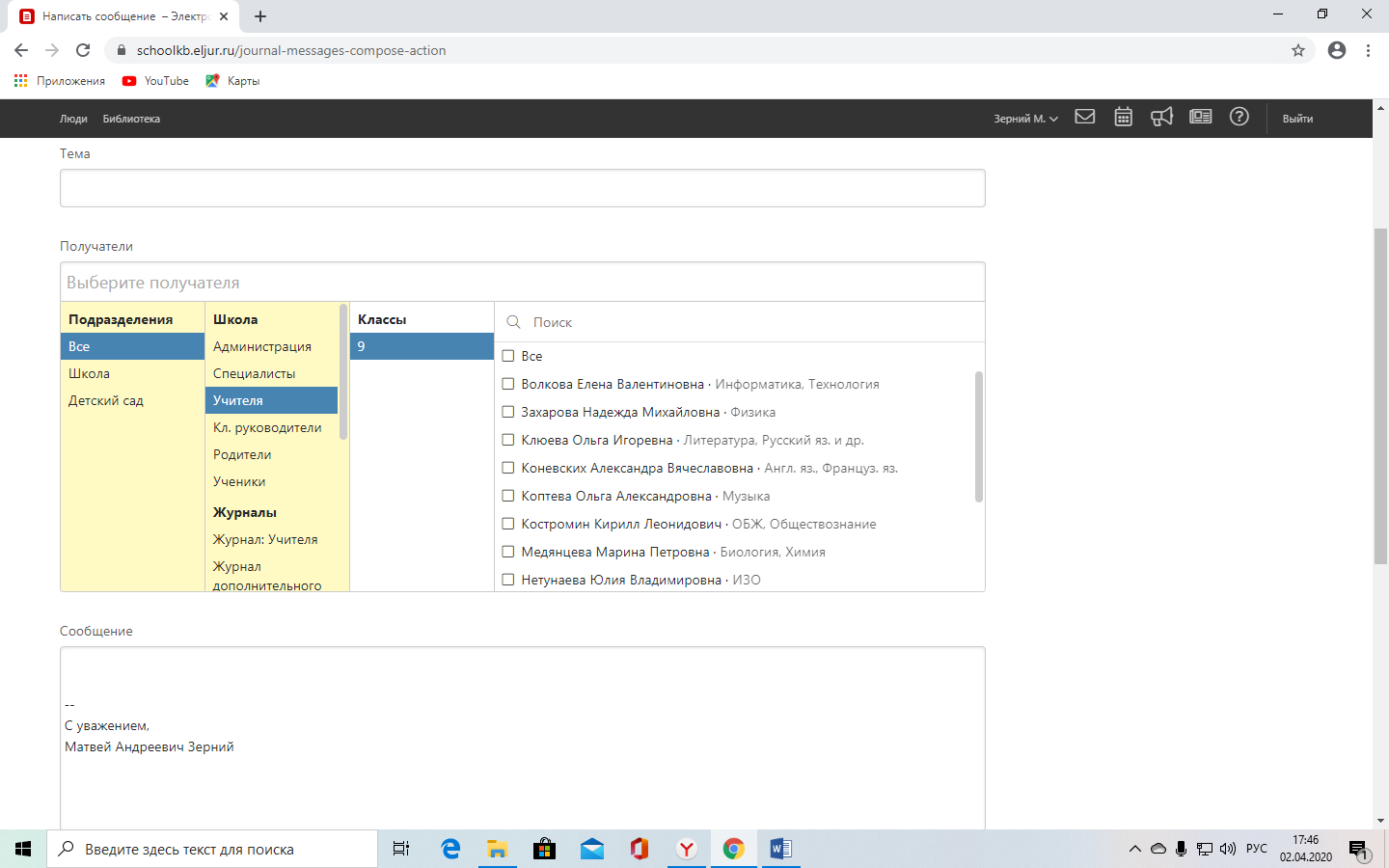 Последний шаг – прикрепить файл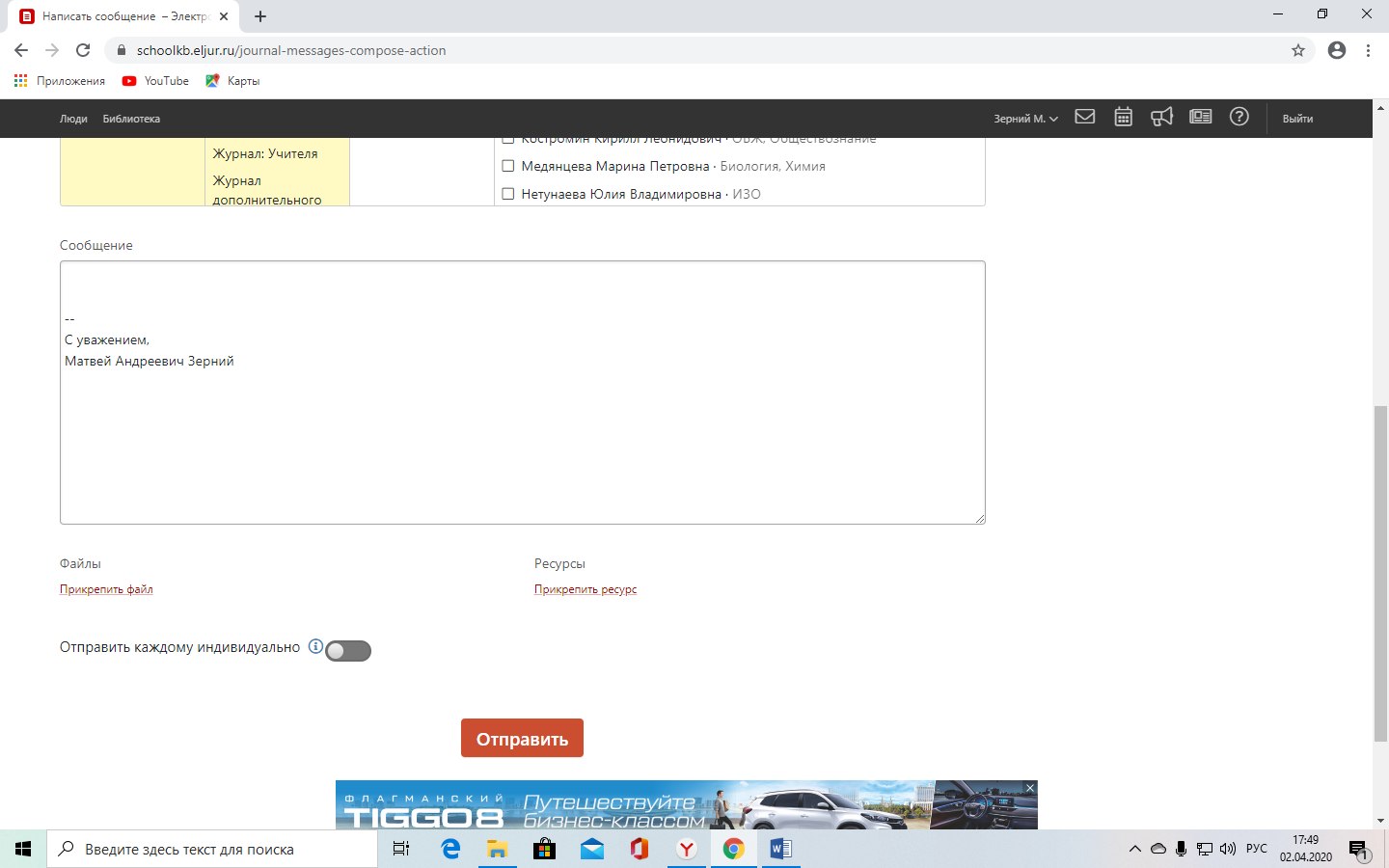 При возникновении вопросов можно обратиться к заместителю директора Ясевич Татьяне Геннадьевне непосредственно через электронный дневник или поМоб. +79193727825E-mail: tatyana-yasevich@yandex.ru